KONFERENCJA 2.10.2018 R. SALA OBRAD GODZ. 10.30 1. Konferencja  „Niepełnosprawni - Kraków OK”.2. Logo: 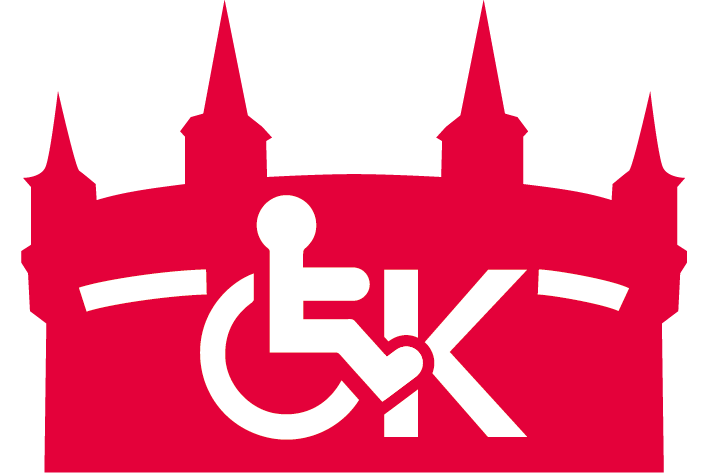 3. Program:10.30-11.00 – rejestracja gości11.00 – oficjalne otwarcie – Prezydent Miasta Krakowa11.15 – wystąpienie p. Elżbiety Kois- Żurek Dyrektora Biura ds. Osób Niepełnosprawnych11.30  - I panel – „Rodzina to priorytet”Prezentacja nowej formuły Karty Rodziny „N”Prezentacja projektu „Krakowskie Centrum Informacji i Wsparcia dla Opiekunów Osób Niepełnosprawnych” – Aleksandra Włodarczyk Fundacja HipoterapiaInformatorPrzewodnikDyskusjaModerator panelu: Marcin Ryszka, Katarzyna Gubernat12.30 – przerwa kawowa12.45 – II panel – „Promujemy prospołeczne postawy”Nowa odsłona konkursu „Kraków bez barier”Tydzień Osób Niepełnosprawnych „Kocham Kraków z Wzajemnością”DyskusjaModerator: Marcin Ryszka, Beata Schechtel-Mączka13.30 – lunch14.00 – III panel – „Sport osób niepełnosprawnych”Prezentacja dyscyplin sportowych osób niepełnosprawnych Przedstawienie oferty Centrum Sportu Osób Niepełnosprawnych – Rafał KrólikowskiSpotkanie z wybitnymi niepełnosprawnym/i sportowcami – Robert Niesyczyński – brązowy medalista mistrzostw świata w wioślarstwie, Joanna Mazur – lekkoatletka, medalistka mistrzostw świata, Rafał Szumiec – paraolimpijczyk, handbikeDyskusjaModerator: Marcin Ryszka14.45 – Występ artystyczny uczniów ze Specjalnego Ośrodka Szkolno – Wychowawczego dla dzieci niewidomych i słabowidzących.1. Maria Koterbska - DO grającej szafy grosik wrzuć
2. Alicja Bącol - Wszystko ci wybaczam
3. Skaldowie - Ktoś mnie pokochał
4. Czerwone gitary - Powiedz stary gdzieś ty był
5. Halina Frąckowiak - Tin Pan Alley
6. Karin Stanek - Autostop
7. Marek Grechuta - Dni, których nie znamy